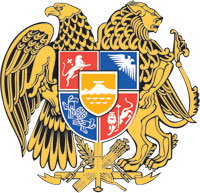 ԿԱՆՈՆԱԴՐՈՒԹՅՈՒՆ«ՀԱՅԱՍՏԱՆԻ ՀԱՆՐԱՊԵՏՈՒԹՅԱՆ ԱՐՄԱՎԻՐԻ  ՄԱՐԶԻ  ԱՐՄԱՎԻՐԻ ՀԱՄԱՅՆՔԱՊԵՏԱՐԱՆԻ ԱՇԽԱՏԱԿԱԶՄ»ՀԱՄԱՅՆՔԱՅԻՆ ԿԱՌԱՎԱՐՉԱԿԱՆ ՀԻՄՆԱՐԿԻք.ԱրմավիրԸՆԴՀԱՆՈՒՐ ԴՐՈՒՅԹՆԵՐՀայաստանի Հանրապետության Արմավիրի մարզի Արմավիրի համայնքապետարանի աշխատակազմը /այսուհետ՝ աշխատակազմ/ իրավաբանական անձի կարգավիճակ չունեցող համայնքային կառավարչական հիմնարկ է, որի միջոցով համայնքի ղեկավարը օրենքով ու համայնքի ավագանու` /այսուհետ՝ ավագանի/ կանոնակարգով նախատեսված դեպքերում նաև ավագանին կազմակերպում են իրենց գործունեությունը:	Աշխատակազմը հանդիսանում է «Հայաստանի Հանրապետության Արմավիրի մարզի Արմավիրի համայնքապետարանի աշխատակազմ» համայնքային կառավարչական (գրանցման համարը՝ 83.180.21036), «Հայաստանի Հանրապետության Արմավիրի մարզի Այգեվանի համայնքապետարանի աշխատակազմ» համայնքային կառավարչական, «Հայաստանի Հանրապետության Արմավիրի մարզի Արաքսի համայնքապետարանի աշխատակազմ» համայնքային կառավարչական, «Հայաստանի Հանրապետության Արմավիրի մարզի Լենուղու համայնքապետարանի աշխատակազմ» համայնքային կառավարչական, «Հայաստանի Հանրապետության Արմավիրի մարզի Լուկաշինի համայնքապետարանի աշխատակազմ» համայնքային կառավարչական, «Հայաստանի Հանրապետության Արմավիրի մարզի Խանջյանի համայնքապետարանի աշխատակազմ» համայնքային կառավարչական, «Հայաստանի Հանրապետության Արմավիրի մարզի Հացիկի համայնքապետարանի աշխատակազմ» համայնքային կառավարչական, «Հայաստանի Հանրապետության Արմավիրի մարզի Մայիսյանի համայնքապետարանի աշխատակազմ» համայնքային կառավարչական, «Հայաստանի Հանրապետության Արմավիրի մարզի Մյասնիկյանի համայնքապետարանի աշխատակազմ» համայնքային կառավարչական, «Հայաստանի Հանրապետության Արմավիրի մարզի Նորավանի համայնքապետարանի  աշխատակազմ» համայնքային կառավարչական, «Հայաստանի Հանրապետության Արմավիրի մարզի Սարդարապատի համայնքապետարանի աշխատակազմ» համայնքային կառավարչական հիմնարկների իրավահաջորդը:3.    Աշխատակազմն իր գործունեությունն իրականացնում է համայնքային ծառայողների, ինչպես նաև անձնակազմի լիազորությունների կատարման համար անհրաժեշտ տեխնիկական սպասարկում իրականացնող անձանց միջոցով: Աշխատակազմում իրականացվում է համայնքային ծառայություն, որը կարգավորվում է «Համայնքային ծառայության մասին» Հայաստանի Հանրապետության օրենքով և այլ իրավական ակտերով:4.	Ավագանին և  համայնքի ղեկավարը  աշխատակազմի միջոցով համայնքում իրականացնում են օրենքով տեղական ինքնակառավարման մարմիններին վերապահված սեփական և պետության կողմից պատվիրակված լիազորությունները, համակարգում համայնքի ենթակայության  հիմնարկների, առևտրային և ոչ առևտրային կազմակերպությունների գործունեությունը, կազմակերպում հանրապետական գործադիր մարմինների և դրանց համապատասխան տարածքային ծառայությունների հետ հարաբերությունները:5. 	Աշխատակազմը ստեղծվում, վերակազմակերպվում և նրա գործունեությունը դադարեցվում է ավագանու որոշմամբ:6.		Աշխատակազմի լիազորությունները սահմանվում են օրենքներով, այլ իրավական ակտերով, այդ թվում՝ ավագանու որոշումներով, համայնքի ղեկավարի որոշումներով ու կարգադրություններով, ինչպես նաև՝ սույն կանոնադրությամբ:7 	Աշխատակազմն իր գործունեության ընթացքում ղեկավարվում էՀայաստանի Հանրապետության Սահմանադրությամբ, Հայաստանի Հանրապետության Քաղաքացիական օրենսգրքով, «Պետական կառավարչական հիմնարկների մասին»  Հայաստանի Հանրապետության օրենքով, այլ օրենքներով, իրավական ակտերով և սույն կանոնադրությամբ:8.	Աշխատակազմն իր իրավասության սահմաններում  կարող է ձեռք բերել ու իրականացնել գույքային և անձնական ոչ գույքային իրավունքներ, կրել պարտականություններ, դատարանում հանդես գալ որպես հայցվոր կամ պատասխանող: 9.    Աշխատակազմը կազմված է կառուցվածքային և առանձնացված ստորաբաժանումներից:10.	Աշխատակազմի նպատակն ու խնդիրը համայնքի ղեկավարի ու ավագանու՝ Հայաստանի Հանրապետության օրենքներով, այլ իրավական ակտերով վերապահված լիազորությունների լիարժեք և արդյունավետ իրականացման, ինչպես նաև քաղաքացիական իրավահարաբերություններին համայնքի ղեկավարի մասնակցության ապահովումն է:11. 	 Աշխատակազմի պարտավորությունների համար պատասխանատվություն է կրում համայնքը:12. Աշխատակազմն ունի Հայաստանի Հանրապետության զինանշանի պատկերով և իր անվանմամբ       հայերեն, կլոր կնիք: Աշխատակազմն ունի նաև դրոշմակնիքներ, ձևաթղթեր և այլ       անհատականացման միջոցներ: 13.  Աշխատակազմն ունի ինքնուրույն հաշվեկշիռ, եկամուտների և ծախսերի նախահաշիվ, բանկային հաշիվներ,  Հայաստանի Հանրապետության զինանշանի պատկերով և իր անվամբ կլոր կնիք, ձևաթղթեր և անհատականացման այլ միջոցներ:14.	Աշխատակազմը չի կարող իրականացնել ձեռնարկատիրական գործունեություն: Աշխատակազմի կատարած գործառնությունների և մատուցած ծառայությունների համար կարող են գանձվել պետական և տեղական տուրքեր, տեղական վճարներ՝ օրենքով կամ ավագանու սահմանված չափով և կարգով:15.	Աշխատակազմն իր ֆինանսական գործառնություններն իրականացնում է օրենսդրությամբ սահմանված  կարգով:16.	Աշխատակազմը Հայաuտանի Հանրապետության oրենuդրությամբ uահմանված կարգով ենթակա է հաշվառման Հայաuտանի Հանրապետության  արդարադատության նախարարության աշխատակազմի իրավաբանական անձանց պետական ռեգիստրի  գործակալության կողմից:17.	Աշխատակազմի լրիվ անվանումն է`<<Հայաստանի Հանրապետության Արմավիրի մարզի Արմավիրի համայնքապետարանի աշխատակազմ>> համայնքային կառավարչական հիմնարկ:հայերեն կրճատ՝ <<ՀՀ Արմավիրի մարզի Արմավիրի համայնքապետարանի աշխատակազմ>> ՀԿՀ,ռուսերեն լրիվ՝ <<Аппарат Армавирского муниципалитета Армавирской области Республики Армения>> муниципальное административное учереждение,ռուսերեն կրճատ՝ <<Аппарат Армавирского муниципалитета Армавирской области Республики Армения>> МАУ,անգլերեն լրիվ՝  “Armavir municipality staff of Armavir region of the Republic of Armenia” community administration office,անգլերեն կրճատ՝ “Armavir municipality staff of Armavir region, RA” CAO:18.	Աշխատակազմի գտնվելու վայրն է` Հայաստանի Հանրապետություն, Արմավիրի մարզ, ք. Արմավիր, Հանրապետության 32, փոստային դասիչ` 0901,ԱՇԽԱՏԱԿԱԶՄԻ ԿԱՌԱՎԱՐՈՒՄԸ19.  Աշխատակազմի կառավարումն իրականացնում է համայնքի ղեկավարը` oրենքով, այլ իրավական ակտերով իրեն վերապահված լիազորությունների uահմաններում` անձանբ և իր տեղակալների միջոցով, որոնք գործում են համայնքի ղեկավարի անունից, համապատասխանաբար համակարգում են Աշխատակազմիստորաբաժանումների, կազմակերպություններիաշխատանքները և պատասխանատվություն են կրում իրենց համակարգման ոլորտում գործող ստորաբաժանումների աշխատանքների արդյունավետ կազմակերպման և անհրաժեշտ արդյունքների ապահովման համար:20.   Համայնքի ղեկավարը չի կարող զբաղվել ձեռնարկատիրական գործունեությամբ, զբաղեցնել այլ պաշտոն պետական կամ տեղական ինքնակառավարման մարմիններում կամ առևտրային կազմակերպություններում, կատարել վճարովի այլ աշխատանք, բացի գիտական, մանկավարժական և ստեղծագործական աշխատանքից:21.	Համայնքի ղեկավարն իր լիազորություններն իրականացնում է հայեցողական պաշտոններ զբաղեցնող անձանց, Աշխատակազմի, մասնագետների, ստորաբաժանումների, համայնքային կազմակերպությունների միջոցով.	Համայնքի ղեկավարի, նրա տեղակալների և համայնքի ավագանու անդամի պաշտոնները համայնքային քաղաքական պաշտոններ են.22.   Համայնքի ղեկավարը` 	Համայնքի ղեկավարն ընտրվում է օրենքի ուժով կամ ավագանու կողմից: Համայնքի ղեկավար կարող է դառնալ ընտրության օրը 18 տարին լրացած Հայաստանի Հանրապետության քաղաքացիություն ունեցող և ավագանու անդամ համարվող անձը: Համայնքի ղեկավարն օրենքով սահմանված կարգով՝1) 	հրավիրում և վարում է ավագանու նիստերը` սույն օրենքով և ավագանու կանոնակարգով սահմանված կարգով.2) 	համայնքի ղեկավարը նորմատիվ իրավական ակտեր ընդունելուց հետո պարտավոր է երկօրյա ժամկետում այն ուղարկել համայնքի ավագանու անդամներին և փակցնել համայնքի ավագանու նստավայրում` բոլորի համար տեսանելի ու մատչելի տեղում: 	Պաշտոնական համացանցային կայք ունեցող համայնքներում սույն կետով նախատեսված 	նորմատիվ ակտերը երկօրյա ժամկետում տեղադրվում են կայքում.3) 	համայնքի զարգացման ծրագրերը ներկայացնում է ավագանու հաստատմանը.3.1) 	մշակում և ավագանու հաստատմանն է ներկայացնում համայնքի տարեկան 	աշխատանքային պլանը, դրա իրականացման վերաբերյալ հաշվետվությունը.4)	հաստատում է աշխատակազմի գործավարության կարգը.5) 	աշխատակազմի և համայնքային հիմնարկների, համայնքային ենթակայությամբ առևտրային և ոչ առևտրային կազմակերպությունների կանոնադրությունների, կառուցվածքների վերաբերյալ որոշման նախագծերը և դրանցում առաջարկվող 	փոփոխությունները ներկայացնում է ավագանու հաստատմանը`  օրենքով նախատեսված 	դեպքում.6) 	համայնքային ծառայության մասով աշխատակազմի կառուցվածքների վերաբերյալ որոշման նախագիծը և դրանում առաջարկվող փոփոխությունները ներկայացնում է ավագանու հաստատմանը.7) 	աշխատակազմի և համայնքային հիմնարկների, համայնքային ենթակայությամբ առևտրային և համայնքային ոչ առևտրային կազմակերպությունների աշխատողների 	քանակի, հաստիքացուցակի և պաշտոնային դրույքաչափերի վերաբերյալ որոշման 	նախագծերն ու դրանցում առաջարկվող փոփոխությունները ներկայացնում է ավագանու հաստատմանը.8) 	համայնքային հիմնարկների և ոչ առևտրային կազմակերպությունների ստեղծման, վերակազմակերպման կամ լուծարման մասին որոշման նախագիծը ներկայացնում է ավագանու հաստատմանը.9)	համայնքային մասնակցությամբ առևտրային կազմակերպությունների կոլեգիալ մարմինների և վերստուգիչ մարմինների կազմերի վերաբերյալ որոշման նախագծերը ներկայացնում է ավագանու հաստատմանը.10) 	նշանակում և ազատում է համայնքային վարչական և համայնքային հայեցողական պաշտոններ զբաղեցնող անձանց, աշխատակազմի քարտուղարին, կառուցվածքային և առանձնացված ստորաբաժանումների ղեկավարներին.11) 	համայնքի ավագանու որոշմամբ նշանակում և ազատում է համայնքային հիմնարկների և կազմակերպությունների ղեկավարներին, բացառությամբ համայնքային ոչ առևտրային կազմակերպությունների ղեկավարների, որոնք նշանակվում են մրցույթի արդյունքներով: Համայնքի բնակավայրերում գտնվող համայնքային հիմնարկների, կազմակերպությունների ղեկավարներին պաշտոնի նշանակելիս և պաշտոնից ազատելիս խորհրդակցում է վարչական ղեկավարի հետ: Ավագանու կողմից երկու անգամ համաձայնություն չտալու դեպքում համայնքի ղեկավարը նշանակում է կատարում առանց համաձայնեցնելու ավագանու հետ: 11.1) 	առաջարկություն է ներկայացնում համայնքի ավագանուն` համայնքի կազմում ընդգրկված, 500-ից պակաս հաշվառված բնակիչ ունեցող բնակավայրում վարչական ղեկավար ունենալու կամ բնակավայրի վարչական ղեկավարի լիազորություններից բխող գործառույթների իրականացումը մեկ այլ բնակավայրի վարչական ղեկավարին 	վերապահելու մասին.12) 	հանդես է գալիս տեղական հանրաքվե նշանակելու նախաձեռնությամբ.12.1) օրենքով սահմանված կարգով և ժամկետներում ընդունում է տեղական հանրաքվե 	նշանակելու մասին որոշում.12.2) 	ավագանու հաստատմանն է ներկայացնում տեղական հանրաքվեի նախապատրաստման և 	անցկացման ծախսերի ֆինանսավորման մասին որոշման նախագիծ13)    	առաջարկություն է ներկայացնում համայնքի ավագանուն` համայնքում տեղական 	ինքնակառավարմանը բնակիչների մասնակցության կարգը հաստատելու վերաբերյալ.14) 	 առաջարկություն է ներկայացնում համայնքի ավագանուն` համայնքի ղեկավարին կից, 	համայնքի տարածքում գործող խորհրդակցական մարմինների քանակը, անվանումներն ու 	ձևավորման կարգը հաստատելու վերաբերյալ.15) 	 կնքում է Հայաստանի Հանրապետության համայնքների կամ այլ պետությունների 	համայնքների հետ պայմանագրերը, դրանք ներկայացնում է համայնքի ավագանու 	վավերացմանը: Ավագանու հաստատմանն է ներկայացնում միջհամայնքային միավորում 	ստեղծելու, ինչպես նաև համայնքների հիմնադրած միություններին անդամակցելու և դրանց 	անդամավճարները մուծելու մասին որոշման նախագծերը.16) 	 համայնքի ավագանու որոշմամբ և սահմանած պայմաններով օտարում կամ օգտագործման 	է տրամադրում համայնքի սեփականություն հանդիսացող գույքը.17) 	  առաջարկություն է ներկայացնում համայնքի ավագանուն` Հայաստանի Հանրապետության 	օրենսդրությամբ սահմանված պահանջներին համապատասխան` համայնքի 	քաղաքաշինական ծրագրային և հողաշինարարական փաստաթղթերը կամ դրանց 	փոփոխությունները, ինչպես նաև նախագծման առաջադրանքները հաստատելու մասին 	որոշում ընդունելու վերաբերյալ.18) 	 առաջարկություն է ներկայացնում համայնքի ավագանուն` համայնքի սեփականություն 	հանդիսացող գույքն օտարելու կամ օգտագործման տրամադրելու մասին.18.1) 	 առաջարկություն է ներկայացնում համայնքի ավագանուն՝ համայնքի սեփականություն 	հանդիսացող տարածքներում հաստատելու այն վայրերի ցանկը, որտեղ կթույլատրվի 	կայանել վաճառքի և վարձույթի նպատակով ավտոտրանսպորտային միջոցները.19) 	 Հայաստանի Հանրապետության կառավարության սահմանած կարգով կազմում և 	Հայաստանի Հանրապետության ընդհանուր օգտագործման պետական ավտոմոբիլային 	ճանապարհների տարանցիկ հատվածների մասով (բացառությամբ Երևան քաղաքի)՝ 	պետական ճանապարհային մարմնի, իսկ երթևեկության անվտանգության մասով՝ 	պետական լիազոր մարմնի հետ համաձայնեցնելուց հետո համայնքի ավագանու 	հաստատմանն է ներկայացնում համայնքի ճանապարհային երթևեկության 	կազմակերպման սխեման.20) համայնքի ավագանու հաստատմանն է ներկայացնում առաջարկ` Հայաստանի 	Հանրապետության և օտարերկրյա քաղաքացիներին համայնքի պատվավոր քաղաքացու 	կոչում շնորհելու վերաբերյալ.21) 	 համայնքի ավագանու հաստատմանն է ներկայացնում համայնքի անվանման և 	վերանվանման ենթակա փողոցները, պողոտաները, հրապարակները, զբոսայգիները, 	համայնքային ենթակայության կրթական, մշակութային և այլ հիմնարկներն ու 	կազմակերպությունները և օրենքով սահմանված կարգով ներկայացնում է գրանցման 	(բացառությամբ պատմամշակութային ու բնապատմական հուշարձանների).22) 	 սահմանում է շենքերի և շինությունների համարակալումը, տալիս է համայնքի վարչական 	տարածքում անշարժ գույքի հասցեի տրամադրման թույլտվություն.23) սահմանված կարգով տալիս է քաղաքացիական հոգեհանգստի (հրաժեշտի) 	ծիսակատարության ծառայություններ իրականացնելու և մատուցելու թույլտվություն, ինչպես 	նաև համայնքի բնակավայրերում այդ թույլտվության տրամադրումը կարող է լիազորել 	վարչական ղեկավարին.23.1) 	տալիս է համայնքի կամ համայնքի կազմում ընդգրկված բնակավայրերի խորհրդանիշները 	(զինանշան, անվանում) որպես օրենքով գրանցված ապրանքային նշան կամ ապրանքների 	արտադրության կամ աշխատանքների կատարման կամ ծառայությունների մատուցման 	գործընթացներում, ինչպես նաև ֆիրմային անվանումներում օգտագործելու թույլտվություն.24)    	իր իրավասության շրջանակում ընդունում է որոշումներ, կազմում է արձանագրություններ և 	արձակում կարգադրություններ.25)	  ներկայացնում է համայնքի շահերն այլ անձանց հետ փոխհարաբերություններում.25.1) 	օրենքով նախատեսված դեպքերում որպես համայնքի ներկայացուցիչ հանդես է գալիս 	դատարանում, ինչպես նաև իր իրավասության սահմաններում տալիս է դատարանում 	հանդես գալու լիազորագրեր.26) 	 օրենքով նախատեսված դեպքերում և կարգով անձանց ենթարկում է վարչական 	պատասխանատվության.27) 	 օրենքով կամ Հայաստանի Հանրապետության կառավարության սահմանած կարգով 	ինքնուրույն և սեփական պատասխանատվությամբ կազմակերպում և ղեկավարում է 	պետության պատվիրակած լիազորությունների իրականացումը.28) 	 օրենքով կամ Հայաստանի Հանրապետության կառավարության սահմանած կարգով 	վարում է համայնքի քաղաքաշինական, բնապահպանական, գյուղատնտեսական և այլ 	կադաստրներ.29) 	 օրենքով կամ Հայաստանի Հանրապետության կառավարության սահմանած կարգով 	մասնակցում է արտակարգ իրավիճակներում բնակչության պաշտպանության և 	քաղաքացիական պաշտպանության, Հայաստանի Հանրապետության կառավարության 	լիազորած՝ վերահսկողություն իրականացնող տեսչական մարմնի սանիտարահիգիենիկ, 	հակահամաճարակային և կարանտինային միջոցառումների, ինչպես նաև բնածին և 	տեխնածին աղետների ռիսկերի նվազեցման ու հետևանքների վերացման, սեյսմիկ 	անվտանգության ապահովման հետ կապված աշխատանքների կազմակերպմանը և այդ 	ուղղությամբ ձեռնարկում համապատասխան միջոցներ.30)	 օրենքով նախատեսված դեպքերում և կարգով նշանակումներ է կատարում աշխատակազմի 	համայնքային ծառայության համապատասխան պաշտոններում, ինչպես նաև  համայնքային 	ծառայության պաշտոններ զբաղեցնող անձանց նկատմամբ կիրառում է խրախուսանքի և 	կարգապահական տույժի միջոցներ.31)  օրենքով նախատեսված դեպքերում շնորհում է Հայաստանի Հանրապետության համայնքային   	ծառայության դասային աստիճան, զրկում է դասային աստիճանից. 32)  ինքնուրույն և սեփական պատասխանատվությամբ նշանակումներ է կատարում հայեցողական 	պաշտոններում:33) 	Համայնքի ղեկավարն իրականացնում է հետևյալ սեփական լիազորությունները.ա. 	կազմակերպում է ավագանու և աշխատակազմի աշխատանքները.բ. 	օրենքով սահմանված կարգով նշանակում և ազատում է աշխատակազմի քարտուղարին, համայնքային վարչական և համայնքային հայեցողական պաշտոն զբաղեցնող անձանց, առանձնացված և կառուցվածքային ստորաբաժանումների ղեկավարներին.գ. 	սահմանում է համայնքի շենքերի և շինությունների համարակալումը.դ. 	ավագանուն է ներկայացնում համայնքի սեփականություն հանդիսացող գույքի կառավարման տարեկան ծրագիրը, դրան համապատասխան տնօրինում է համայնքի սեփականություն հանդիսացող գույքը.ե. պաշտոնի նշանակում և պաշտոնից ազատում է համայնքային ենթակայության կազմակերպությունների ղեկավարներին.զ. օրենքով կամ Հայաստանի Հանրապետության կառավարության սահմանած կարգով ինքնուրույն և սեփական պատասխանատվությամբ կազմակերպում և ղեկավարում է պետության պատվիրակած լիազորությունների իրականացումը.է.	ամենամյա հաշվետվություններ է ներկայացնում հանրությանը ավագանու, իր գործունեության և համայնքի ընդհանուր սոցիալ-տնտեսական վիճակի մասին: Այդ հաշվետվությունները տեղադրվում են համայնքի պաշտոնական համացանցային կայքում.ը. իրականացնում է համայնքի սեփականություն հանդիսացող ենթակառուցվածքների կառավարումը և ապահովում դրանց շահագործումը.թ. 	օրենքով սահմանված սեփական այլ լիազորություններ:34)	Համայնքի ղեկավարն իրականացնում է պետության պատվիրակած հետևյալ լիազորությունները.ա.	օրենքով սահմանված կարգով լուծում է համայնքի տարածքում հավաքներ անցկացնելու հարցը.բ.	համայնքի տարածքում ճանապարհային երթևեկության կարգավորումը` ճանապարհային գծանշումների, ինչպես նաև երթևեկության նշանների և լուսացույցների (բացառությամբ օրենսդրությամբ նախատեսված դեպքերում ժամանակավոր տեղադրվածների) տեղադրման միջոցով.գ.	օրենքով սահմանված կարգով մասնակցում է պետական սեփականություն հանդիսացող բժշկական օգնություն և սպասարկում իրականացնող հաստատությունների և մարզական կազմակերպությունների կառավարմանը.դ.	համայնքի տարածքում իրականացնում է պետական սոցիալական ապահովության ծրագրերը.ե.	 իրականացնում է բնապահպանական պետական ծրագրերով նախատեսված աշխատանքները համայնքի տարածքում.35)	Համայնքի ղեկավարը պատասխանատու է վարչական ղեկավարի գործունեության համար:36)	իրականացնում է Հայաստանի Հանրապետության Սահմանադրությամբ, օրենքով և այլ  իրավական ակտերով նախատեսված այլ լիազորություններ.23.   Վարչական ղեկավարը՝1)	Վարչական ղեկավարի պաշտոնը համայնքային վարչական պաշտոն է:3) 	Վարչական ղեկավարի լիազորությունները սահմանվում են օրենքով, իսկ գործառույթները՝ օրենքով և աշխատակազմի կանոնադրությամբ:4) 	Վարչական ղեկավարը տվյալ բնակավայրի հաշվառված բնակիչ է:5) 	Վարչական ղեկավարը գործում է համայնքի ավագանու որոշած նստավայրում:6)  	Վարչական ղեկավարի նստավայրի պահպանման, իսկ անհրաժեշտության դեպքում նաև վարչական ղեկավարի գործառույթների իրականացման ծախսերը առանձին տողով ներկայացվում են համայնքի բյուջեում:7) 	1000-ից ավելի հաշվառված բնակիչ ունեցող բնակավայրի վարչական ղեկավարը պետք է ունենա բարձրագույն կրթություն։8) 	Համայնքի ղեկավարի որոշմամբ նշանակվում է համապատասխան բնակավայրի վարչական ղեկավարի պարտականությունները ժամանակավորապես կատարող՝ նրա բացակայության ընթացքում:9) 	բնակավայրի տարածքում գործում է համայնքի ղեկավարի անունից.10) 	հետևում է բնակավայրի տարածքում մատուցվող հանրային ծառայությունների իրականացմանը և այդ մասին տեղեկություններ է ներկայացնում համայնքի ղեկավարին.11) 	աջակցում և կազմակերպում է իր բնակավայրում, օրենքով սահմանված կարգով, համայնքի ավագանուն, համայնքի ղեկավարին և աշխատակազմի քարտուղարին վերապահված լիազորությունների իրականացումը.12) 	համայնքի ավագանու սահմանած կարգին համապատասխան՝ անցկացնում է բնակավայրին վերաբերող հարցերի հանրային լսումներ կամ քննարկումներ և արդյունքների մասին տեղեկություններ է ներկայացնում համայնքի ղեկավարին.13)	 մասնակցում է համայնքի ավագանու նիստերին.14) 	առաջարկություններ է ներկայացնում ավագանու նիստերի օրակարգի և քննարկվող հարցերի վերաբերյալ.14.1) 	առաջարկություն է ներկայացնում համայնքի ղեկավարին՝ բնակավայրում գտնվող համայնքային հիմնարկների և կազմակերպությունների ղեկավարներին պաշտոնի նշանակելու և պաշտոնից ազատելու վերաբերյալ.14.2)	 առաջարկություն է ներկայացնում համայնքի ղեկավարին՝ բնակավայրում գտնվող, համայնքի սեփականություն հանդիսացող գույքը օտարելու կամ օգտագործման տրամադրելու վերաբերյալ.14.3) համայնքի ղեկավարի կողմից լիազորված լինելու դեպքում համայնքի ղեկավարի անունից տալիս է բնակավայրում քաղաքացիական հոգեհանգստի (հրաժեշտի) ծիսակատարության ծառայություններ իրականացնելու և մատուցելու թույլտվություն.15)	կազմակերպում է իր բնակավայրում ավագանու անդամի կողմից բնակիչների ընդունելությունները. 16)	բնակավայրի բնակիչներին, հասարակության ներկայացուցիչներին իրազեկում է տեղական ինքնակառավարման մարմինների գործունեության մասին և կազմակերպում վերջիններիս մասնակցությամբ միջոցառումներ՝ սահմանված իրավական ակտերով, ինչպես նաև ավագանու ընդունած՝ համայնքում տեղական ինքնակառավարմանը բնակիչների մասնակցության կարգը հաստատելու մասին որոշմամբ. 17)	պատասխանատվություն է կրում վարչական ղեկավարի նստավայրին հատկացված՝ Աշխատակազմին ամրացված, գույքի պահպանության համար. 18)	համայնքի ղեկավարի հանձնարարությամբ իրականացնում է այլ գործառույթներ:19)	իրականացնում է «Տեղական ինքնակառավարման մասին» Հայաստանի Հանրապետության օրենքով և աշխատակազմի կանոնադրությամբ սահմանված այլ գործառույթներ:24.	<<Տեղական ինքնակառավարման մասին>> Հայաստանի Հանրապետության օրենքի 57-րդ հոդվածի համաձայն՝ համամասնական ընտրակարգով ընտրվող ավագանի ունեցող համայնքներում համայնքի ղեկավարն ունի մեկ առաջին տեղակալ, որը ավագանու անդամ է: Համայնքի ղեկավարը կարող է ունենալ ևս երկու տեղակալ:25.  Համայնքի ղեկավարի առաջին տեղակալը փոխարինում է համապատասխան համայնքի   ղեկավարին վերջինիս բացակայության ժամանակ:	Համայնքի ղեկավարի տեղակալներին համայնքի ղեկավարի ներկայացմամբ նշանակում է ավագանին՝ ընդհանուր թվի ձայների մեծամասնությամբ: Համայնքի ղեկավարի տեղակալի թեկնածությունը ավագանու կողմից երկու անգամ չհաստատվելու դեպքում վերջինս նշանակվում է համայնքի ղեկավարի կողմից:	Համայնքի ղեկավարի տեղակալներին պաշտոնից ազատում է համայնքի ղեկավարը:26.	Համայնքի ղեկավարի տեղակալը`1)	համակարգում է համայնքի ենթակայության հիմնարկների, առևտրային և ոչ առևտրային կազմակերպությունների աշխատանքները` համայնքի ղեկավարի կողմից իրեն հանձնարարված բնագավառներում. 2)   Աշխատակազմի նպատակներին և խնդիրներին համապատաuխան իրականացնում է իրեն հանձնարարված բնագավառների` Աշխատակազմի ստորաբաժանումներին, համայնքային կազմակերպություններին համայնքի ղեկավարի կողմից տրվող կոնկրետ հանձնարարականների կատարման նկատմամբ վերահuկողություն, խնդիրների և գործառույթների իրականացման նպատակով Աշխատակազմիստորաբաժանումներին, համայնքայինկազմակերպություններին, համայնքային ծառայողներին տալիս է գրավոր և բանավոր հանձնարարականներ և իրականցնում է դրանց կատարման նկատմամբ հսկողություն և վերահսկողություն,3)  	համայնքի ղեկավարի հանձնարարությամբ իրականացնում է ավագանու և համայնքի ղեկավարի մոտ քննարկվելիք հարցերի նախնական քննարկումներ.4)	համակարգում է իրեն հանձնարարված բնագավառներում Աշխատակազմի (մասնագետների, կառուցվածքային և առանձնացված ստորաբաժանումների), ինչպես նաև համայնքի ենթակայության հիմնարկների, առևտրային և ոչ առևտրային կազմակերպությունների կողմից իրականացվող աշխատանքների մաuնագիտական ուuումնաuիրությունները և աշխատանքների ընթացքի oպերատիվ վերլուծությունը. 5)	իր լիազորությունների uահմաններում համագործակցում է պետական կառավարման և այլ մարմինների, կազմակերպությունների ու հիմնարկների հետ. 6)	իրեն հանձնարարված բնագավառներում համակարգում է համապատաuխան զարգացման ծրագրերի մշակման ու իրականացման աշխատանքները. 7) 	պարբերաբար համայնքի ղեկավարին է ներկայացնում տեղեկատվություն իրեն  հանձնարարված բնագավառներում տիրող վիճակի մաuին.8) 	ապահովում է իրեն  հանձնարարված բնագավառներում ավագանու և համայնքի ղեկավարի որոշումների ու կարգադրությունների կատարման նկատմամբ վերահuկողությունն ու արդյունքների մաuին տեղեկացնում համայնքի ղեկավարին. 9)	համայնքի ղեկավարին և աշխատակազմի քարտուղարին ներկայացնում է առաջարկություններ՝ վերջիններիս իրավաuությանը վերապահված հարցերի վերաբերյալ. 10)	համայնքի ղեկավարի հանձնարարությամբ իրականացնում է այլ գործառույթներ: 11)	Համայնքի ղեկավարի տեղակալներն իրականացնում են համայնքապետարանի կանոնադրությամբ իրենց վերապահված գործառույթներ:12)  Համայնքի ղեկավարի տեղակալն օրենքով նախատեսված դեպքերում որպես համայնքի ներկայացուցիչ հանդես է գալիս դատարանում, ինչպես նաև իր իրավասության սահմաններում տալիս է դատարանում հանդես գալու լիազորագրեր:13)  Համայնքի ղեկավարի հանձնարարությամբ համայնքի  ղեկավարի տեղակալները կարող են իրականացնել նաև այլ գործառույթներ:14) Համայնքի ղեկավարի տեղակալները չեն կարող զբաղվել ձեռնարկատիրական գործունեությամբ, զբաղեցնել այլ պաշտոն պետական կամ տեղական ինքնակառավարման մարմիններում կամ առևտրային կազմակերպություններում, կատարել այլ վճարովի աշխատանք, բացի գիտական, մանկավարժական և ստեղծագործական աշխատանքից:27.	Համայնքի ղեկավարը կարող է ունենալ խորհրդականներ, oգնականներ, մամուլի քարտուղար, որոնց միջև պարտականությունների բաշխումը կատարում է համայնքի ղեկավարը:	Համայնքի ղեկավարի խորհրդականների և օգնականների քանակը համայնքի ղեկավարի ներկայացմամբ սահմանում է համայնքի ավագանին:	Համայնքի ղեկավարի խորհրդականներին, մամուլի քարտուղարին և օգնականներին պաշտոնի նշանակում և պաշտոնից ազատում է համայնքի ղեկավարը:28. 	Համայնքի ղեկավարի խորհրդականը՝ 1)   	համաձայնեցնելով համայնքի ղեկավարի հետ՝ կազմում է իր աշխատանքային ծրագիրը.2) 	պարբերաբար համայնքի ղեկավարին է ներկայացնում զեկուցումներ, անհրաժեշտ վերլուծական նյութեր իրեն հանձնարարված բնագավառներում տիրող իրավիճակի, երևույթների ու իրադարձությունների մասին և առաջարկություններ՝ առկա հիմնահարցերի լուծման վերաբերյալ.3)  	կազմակերպում է քաղաքացիների ընդունելություն.4)	համայնքի ղեկավարի հանձնարարությամբ մասնակցում է պետական և տեղական ինքնակառավարման մարմիններում, կազմակերպություններում իրեն հանձնարարված բնագավառներին վերաբերող հարցերի քննարկմանը.5) 	համայնքի ղեկավարի հանձնարարությամբ հրավիրում է խորհրդակցություններ, կազմակերպում իրեն հանձնարարված հարցերի քննարկումներ.6)	կատարում է համայնքի ղեկավարի կողմից տրված այլ հանձնարարականներ:29. 	Համայնքի ղեկավարի օգնականը՝1) 	կազմակերպական, տեղեկատվական և տեխնիկական աջակցություն է ցուցաբերում համայնքի ղեկավարին.2)	համաձայնեցնելով համայնքի ղեկավարի հետ՝ կազմակերպում է համայնքի ղեկավարի  ընթացիկ և հեռանկարային աշխատանքների ծրագրերի նախապատրաստումը և դրանք ներկայացնում համայնքի ղեկավարին.3)  կազմակերպում է համայնքի ղեկավարի խորհրդակցությունների, հանդիպումների, այցերի և ուղևորությունների նախապատրաստումը.4)	համագործակցելով Աշխատակազմի (մասնագետների, կառուցվածքային և առանձնացված ստորաբաժանումների) հետ՝ համայնքի ղեկավարի համար նախապատրաստում է տեղեկատվական և վերլուծական նյութեր.5)	նախապատրաստում և համայնքի ղեկավարին է ներկայացնում առաջարկություններ աշխատանքային ծրագրերի վերաբերյալ.6)    կատարում է համայնքի ղեկավարի կողմից տրված այլ հանձնարարականներ:30. 	Համայնքի ղեկավարի մամուլի քարտուղարը՝1)	համայնքի ղեկավարի պաշտոնական տեսակետները ներկայացնում է տեղեկատվության միջոցներին.2) 	անցկացնում է ասուլիսներ և ճեպազրույցներ.3)	իր գործունեության ծրագրման և իրականացման վերաբերյալ առաջարկություններ ու վերլուծություններ է ներկայացնում համայնքի ղեկավարին և համայնքի ղեկավարի հետ համաձայնեցնելուց հետո հետևում դրանց իրականացմանը.4) 	կազմակերպում է համայնքի ղեկավարի հարցազրույցները, ասուլիսները և հանդիպումները մամուլի և զանգվածային լրատվության մյուս միջոցների ներկայացուցիչների հետ.5)	համայնքի ղեկավարի հանձնարարությամբ հանդես է գալիս հայտարարություններով,	պարզաբանումներով, հերքումներով.6)	կատարում է համայնքի ղեկավարի կողմից տրված այլ հանձնարարականներ:31.	Համայնքի ավագանին` գործում է իր կանոնակարգին համապատասխան` նիստերի, հանձնաժողովների, խմբակցությունների աշխատանքի միջոցով: Ավագանու նիստերն արձանագրվում են: Այդ արձանագրությունները մեկշաբաթյա ժամկետում ենթակա են տեղադրման նաև համայնքի պաշտոնական համացանցային կայքում: Համայնքի ավագանին՝1) 	ընդունում է իր կանոնակարգը՝ սույն օրենքի պահանջներին համապատասխան.2) 	օրենքով սահմանված դեպքերում և կարգով ընտրում է համայնքի ղեկավարին.3) 	օրենքով սահմանված կարգով որոշում է ընդունում համայնքի ղեկավարին անվստահություն հայտնելու վերաբերյալ.4) 	հաստատում է համայնքի զարգացման ծրագրերը.4.1) 	հաստատում է համայնքի տարեկան աշխատանքային պլանը, դրա իրականացման վերաբերյալ հաշվետվությունները.4.2) 	համայնքի ղեկավարի առաջարկությամբ որոշում է կայացնում համայնքի կազմում ընդգրկված, 500-ից պակաս հաշվառված բնակիչ ունեցող բնակավայրերում վարչական ղեկավար ունենալու կամ բնակավայրի վարչական ղեկավարի լիազորություններից բխող գործառույթների իրականացումը մեկ այլ բնակավայրի վարչական ղեկավարին վերապահելու մասին.4.3) 	համայնքի ղեկավարի առաջարկությամբ հաստատում է համայնքում ճանապարհային երթևեկության կազմակերպման սխեման (համայնքային ենթակայության ճանապարհների մասով).4.4) 	որոշում է տեղական ինքնակառավարման մարմինների և վարչական ղեկավարների նստավայրերը.5) 	հաստատում է համայնքի բյուջեն, բյուջեի` համայնքի ղեկավարի առաջարկած փոփոխությունները և բյուջեի կատարման տարեկան հաշվետվությունը.6)	 վերահսկում է համայնքի բյուջեի կատարումը և համայնքի ստացած վարկերի ու այլ ներգրավված ֆինանսական միջոցների օգտագործումը.7) 	սահմանում է համայնքի կամավոր խնդիրները, դրանց լուծմանն ուղղված սեփական լիազորությունները և դրանց իրականացման կարգը` համայնքի ղեկավարի ներկայացմամբ.8)	 իր անդամների առնվազն մեկ երրորդի կամ համայնքի ղեկավարի նախաձեռնությամբ ընդունում է հանրաքվե անցկացնելու մասին որոշում.8.1) 	համայնքի ղեկավարի ներկայացմամբ ընդունում է տեղական հանրաքվեի նախապատրաստման և անցկացման ծախսերի ֆինանսավորման մասին որոշում.9) 	վերահսկողություն է իրականացնում համայնքի ղեկավարի կողմից իր լիազորությունների իրականացման նկատմամբ.10)	դատական կարգով կարող է վիճարկել Հայաստանի Հանրապետության Սահմանադրությանը, օրենքներին և համայնքի ավագանու որոշումներին հակասող` համայնքի ղեկավարի որոշումները.11) 	որոշում է համայնքի ղեկավարի վարձատրության չափը.12) 	որոշում է կայացնում միջհամայնքային միավորումներ ստեղծելու մասին, ինչպես նաև առաջարկություն է ներկայացնում պետական լիազորված մարմին` այլ համայնքների հետ միավորվելով նոր համայնք ձևավորելու վերաբերյալ.13)	 որոշում է կայացնում միջհամայնքային միավորումում իր ներկայացուցիչը նշանակելու վերաբերյալ.14) 	որոշում է կայացնում կամ կազմում արձանագրություն համայնքի ղեկավարի և ավագանու անդամի լիազորությունների վաղաժամկետ դադարեցման վերաբերյալ.15) 	օրենքով սահմանված կարգով որոշում է կայացնում համայնքային հիմնարկների, համայնքի մասնակցությամբ առևտրային և ոչ առևտրային կազմակերպությունների հիմնադրման, վերակազմակերպման կամ լուծարման մասին.16) 	իր որոշմամբ համաձայնություն է տալիս համայնքի ղեկավարի ներկայացրած` համայնքային հիմնարկների ղեկավարների թեկնածուներին.17) 	օրենքով սահմանված կարգով և դեպքերում հաստատում է համայնքի մասնակցությամբ առևտրային կազմակերպությունների կոլեգիալ կառավարման մարմինների և վերստուգիչ մարմինների կազմերը: 18) 	օրենքով սահմանված դեպքերում սահմանում է տեղական հարկերի, տուրքերի և վճարների տեսակներն ու դրույքաչափերը.18.1)	համայնքի ղեկավարի առաջարկությամբ համայնքի սեփականություն հանդիսացող տարածքներում հաստատում է այն վայրերի ցանկը, որտեղ թույլատրվում է վաճառքի և վարձույթի նպատակով կայանել ավտոտրանսպորտային միջոցները.19) 	սահմանում է համայնքի կողմից մատուցվող ծառայությունների դիմաց գանձվող վճարների դրույքաչափերը.20) 	իրականացնում է «Աղբահանության և սանիտարական մաքրման մասին» Հայաստանի Հանրապետության օրենքով նախատեսված լիազորություններ.21) 	համայնքի ղեկավարի առաջարկությամբ որոշում է կայացնում համայնքի սեփականություն հանդիսացող գույքն օգտագործման տրամադրելու կամ օտարելու վերաբերյալ՝ սահմանելով օգտագործման տրամադրման կամ օտարման եղանակը, ժամկետները, նպատակը, օգտագործման տրամադրման դեպքում` օգտագործման ժամկետը և վճարի չափը, ուղղակի վաճառքի դեպքում` վաճառքի գինը, իսկ հրապարակային սակարկությունների դեպքում` մեկնարկային գինը: 22) 	հաստատում է համայնքի զինանշանը.23) 	համայնքի ղեկավարի ներկայացմամբ որոշում է ընդունում աշխատակազմի, համայնքային հիմնարկների, համայնքային ենթակայությամբ առևտրային և ոչ առևտրային կազմակերպությունների կանոնադրությունները, կառուցվածքը, աշխատողների քանակը, հաստիքացուցակը և պաշտոնային դրույքաչափերը հաստատելու, փոփոխելու կամ լրացնելու վերաբերյալ: 24) 	որոշում է ընդունում համայնքի քաղաքաշինական ծրագրային փաստաթղթերը, դրանց փոփոխությունները, ինչպես նաև նախագծման առաջադրանքները հաստատելու մասին` «Քաղաքաշինության մասին» Հայաստանի Հանրապետության օրենքով սահմանված կարգով.25) 	օրենքով սահմանված դեպքերում հաստատում է համայնքի քաղաքաշինական կանոնադրությունը.26)	Հայաստանի Հանրապետության օրենսդրությամբ սահմանված դեպքերում և կարգով որոշում է ընդունում համայնքի հողերի օգտագործման սխեմաները հաստատելու մասին.27) 	հաստատում է համայնքի սեփականության ամենամյա գույքագրման փաստաթղթերը.28) 	պետական լիազորված մարմին առաջարկություն է ներկայացնում կամ համաձայնություն է տալիս համայնքի կամ համայնքի կազմի մեջ մտնող բնակավայրի անվանափոխության վերաբերյալ.29) 	քննարկում և որոշում է կայացնում համայնքի ղեկավարին կից, համայնքի տարածքում հասարակական կարգով գործող խորհրդակցական մարմինների քանակի, անվանումների ու ձևավորման կարգը հաստատելու վերաբերյալ.30) 	սահմանում է այն շենքերին և շինություններին ներկայացվող սահմանափակումները, պահանջները և պայմանները, որտեղ իրականացվում կամ մատուցվում են քաղաքացիական հոգեհանգստի (հրաժեշտի) ծիսակատարության ծառայություններ.31)	վերահսկողություն է իրականացնում համայնքի ղեկավարի լիազորությունների իրականացման նկատմամբ.32) 	որոշում է աշխատակազմին հանձնվող գույքի կազմը և չափը.33)	հաuտատում է աշխատակազմի կանոնադրությունը, կառուցվածքը, հաստիքացուցակը և աշխատակիցների թվաքանակը.34)	սահմանում է համայնքի ղեկավարի, նրա տեղակալի, խորհրդականի, վարչական ղեկավարների, աշխատակազմի աշխատակիցների պաշտոնային դրույքաչափերը.35)	իրականացնում է Հայաստանի Հանրապետության Սահմանադրությամբ և օրենքով սահմանված այլ լիազորություններ:32. Աշխատակազմի ընթացիկ գործունեության ղեկավարումն իրականացնում է աշխատակազմի քարտուղարը:33.	Աշխատակազմի քարտուղարը` 	պատասխանատվություն է կրում օրենքների, իրավական այլ ակտերի, համայնքի ղեկավարի որոշումների, աշխատակազմի կանոնադրության պահանջները չկատարելու կամ ոչ պատշաճ կատարելու համար:Աշխատակազմի ընթացիկ գործունեությունը ղեկավարում է աշխատակազմի քարտուղարը` օրենքով, իրավական այլ ակտերով, համայնքի ղեկավարի որոշումներով, աշխատակազմի կանոնադրությամբ իրեն վերապահված լիազորությունների սահմաններում, մասնավորապես`1) 	ապահովում է համայնքի ավագանու նիստերի նախապատրաստումը, արձանագրումը, օրենքով սահմանված դեպքերում նաև տեսաձայնագրումը, նիստին ներկա ավագանու անդամների կողմից արձանագրության վավերացումը.2) 	կազմակերպում և ապահովում է աշխատակազմի աջակցությունն ավագանու անդամների կողմից համայնքի ավագանու որոշման նախագծերի նախապատրաստմանը.3) 	ապահովում է աշխատակազմի գործավարության, նամակագրության և արխիվային գործի վարումը.4) 	կազմակերպում և ապահովում է համայնքի ղեկավարի որոշումների, կարգադրությունների նախագծերի նախապատրաստումը.5) 	ապահովում է ավագանու և համայնքի ղեկավարի որոշումների և ուղերձների հրապարակումը.6)	կազմակերպում է համայնքի ղեկավարի և ավագանու կողմից քաղաքացիների ընդունելությունը, հսկողություն է իրականացնում նրանց հանրագրերի, դիմումների ու բողոքների քննարկման և ընթացքի նկատմամբ.7)	համայնքի բնակիչներին, հասարակության ներկայացուցիչներին իրազեկում է տեղական ինքնակառավարման մարմինների գործունեության մասին և կազմակերպում վերջիններիս մասնակցությամբ միջոցառումներ` Հայաստանի Հանրապետության այլ օրենքներով և իրավական ակտերով սահմանված կարգով, ինչպես նաև համայնքում տեղական ինքնակառավարմանը բնակիչների մասնակցության և հանրային բաց լսումների և քննարկումների կազմակերպման և անցկացման կարգերով.8) 	վերահսկողություն է իրականացնում համայնքի ղեկավարի և ավագանու որոշումների կատարման, ինչպես նաև աշխատակազմի աշխատանքային կարգապահության պահպանման նկատմամբ.9) 	ապահովում է ավագանու և համայնքի ղեկավարի որոշումների առաքումը համապատասխան մարզպետարան` յոթնօրյա ժամկետում.10) 	օրենքով, իրավական այլ ակտերով կամ աշխատակազմի կանոնադրությամբ նախատեսված իր լիազորությունների սահմաններում կամ գործառույթների շրջանակում նշանակում և ազատում է աշխատակազմի աշխատողներին, այդ թվում՝ տեխնիկական սպասարկում իրականացնող անձանց, նրանց նկատմամբ կիրառում է խրախուսման միջոցներ և նշանակում կարգապահական տույժեր.11) 	օրենքով, նորմատիվ իրավական այլ ակտերով և աշխատակազմի կանոնադրությամբ սահմանված իր լիազորությունների և գործառույթների սահմաններում արձակում է հրամաններ, տալիս պարտադիր կատարման ցուցումներ.12) 	վերահսկողություն է իրականացնում  համայնքի ղեկավարի և ավագանու որոշումների կատարման, ինչպես նաև աշխատակազմի աշխատանքային կարգապահության պահպանման նկատմամբ.13)	օրենքով, այլ իրավական ակտերով, համայնքի ղեկավարի որոշումներով, սույն կանոնադրությամբ իրեն վերապահված լիազորությունների սահմաններում ղեկավարում է աշխատակազմի ընթացիկ գործունեությունը և կրում պատասխանատվություն օրենքների, այլ իրավական ակտերի, համայնքի ղեկավարի որոշումների, սույն կանոնադրության պահանջները չկատարելու կամ ոչ պատշաճ կատարելու համար.14)	իր իրավաuության շրջանակում իրականացնում է աշխատակազմի կառուցվածքային և առանձնացված ստորաբաժանումների աշխատանքների համակարգումը. 15)	կազմակերպում է համայնքի քաղաքացիների ընդունելությունը, նրանց առաջարկությունների, դիմումների ու բողոքների սահմանված կարգով քննարկումը, ինչպես նաև՝ աշխատակազմի գործավարության և տեխնիկական սպասարկման աշխատանքները.16)	կազմակերպում և ապահովում է համայնքապետարանի աշխատակազմի աջակցությունն ավագանու անդամների կողմից որոշման նախագծերի նախապատրաստմանը.17)	ապահովում է ավագանու ընդունած որոշումների օրենքով սահմանված ժամկետում /յոթնօրյա/ առաքումը Հայաստանի Հանրապետության Արմավիրի մարզպետարան. 18)	համայնքի ղեկավարի կարգադրությունների և որոշումների, ավագանու որոշումների գրանցումը, հաշվառումը` էջակալված և կնքված հատուկ մատյաններում:19)	համայնքի ղեկավարի uտորագրությանն է ներկայացնում համայնքի ղեկավարի որոշումների և կարգադրությունների նախագծերը.20)	ապահովում է աշխատակազմում «Համայնքային ծառայության մասին» Հայաստանի Հանրապետության օրենքին և այլ իրավական ակտերին համապատասխան` անձնակազմի կառավարման հետ կապված գործառույթների իրականացումը. 21)	օրենքով նախատեսված դեպքերում և կարգով նշանակումներ է կատարում աշխատակազմի համայնքային ծառայության պաշտոններում, ինչպես նաև համայնքային ծառայության պաշտոններ  զբաղեցնող անձանց նկատմամբ կիրառում խրախուսանքի և կարգապահական տույժի միջոցներ.22)	օրենքով սահմանված դեպքերում շնորհում է Հայաստանի Հանրապետության համայնքային ծառայության դասային աստիճան, զրկում համայնքային ծառայության դասային աստիճանից.23) 	Հայաստանի Հանրապետության օրենսդրությամբ սահմանված կարգով աշխատանքի նշանակում և աշխատանքից ազատում է աշխատակազմի տեխնիկական սպասարկում իրականացնող անձանց, նրանց նկատմամբ կիրառում խրախուսանքի և կարգապահական տույժի միջոցներ.24) 	օրենքով, իրավական այլ ակտերով և սույն կանոնադրությամբ սահմանված իր լիազորությունների սահմաններում արձակում է հրամաններ, տալիս պարտադիր կատարման ենթակա ցուցումներ.25)	մասնակցում է աշխատակազմի կառուցվածքային, հաստիքային, ինչպես նաև համայնքային ծառայության պաշտոնների անվանացանկում փոփոխություններ կատարելու նախապատրաստման աշխատանքներին և ապահովում դրանց կատարումը.26) 	ապահովում է աշխատակազմի համայնքային ծառայության պաշտոնների անձնագրերի, դրանցում փոփոխություններ կատարելու նախագծերի մշակման աշխատանքների իրականացումը.27)	սահմանված կարգով ապահովում է աշխատակազմի համայնքային ծառայության թափուր պաշտոններ զբաղեցնելու համար անցկացվող մրցույթի և այդ պաշտոնները զբաղեցնող համայնքային ծառայողների ատեստավորման նախապատրաստական աշխատանքների իրականացումը.28)	իրեն անմիջական ենթակա և հաշվետու համայնքային ծառայողների կողմից իրենց կատարած աշխատանքների մասին ներկայացրած կիսամյակային հաշվետվությունների վերաբերյալ տալիս է համապատասխան եզրակացություններ.29)	կազմակերպում է աշխատակազմի գործերի վարման և անձնական գործերի առկա վիճակի ամենամյա ստուգման աշխատանքները.30) 	իրականացնում է օրենքով, նորմատիվ իրավական այլ ակտերով և աշխատակազմի կանոնադրությամբ նախատեսված այլ գործառույթներ, համայնքի ղեկավարի հանձնարարություններ:34. Աշխատակազմի քարտուղարի բացակայության կամ պաշտոնական պարտականությունների կատարման անհնարինության դեպքում նրան փոխարինելու հարցը կարգավորվում է «Համայնքային ծառայության մասին» Հայաստանի Հանրապետության օրենքով:	ԱՇԽԱՏԱԿԱԶՄԻ ԳՈՒՅՔԸ35.	Աշխատակազմի գույքն օրենքով սահմանված կարգով ձևավորվում է Հայաստանի Հանրապետության կառավարության կողմից համայնքի սեփականությանը փոխանցված և (կամ) համայնքի սեփականությունը համարվող գույքից, որն աշխատակազմի տիրապետմանը, տնoրինմանը և                        oգտագործմանը հանձնվում է (ամրացվում է) ավագանու համապատասխան որոշմամբ:  Աշխատակազմի գույքը ենթակա է հաշվառման նրա հաշվեկշռում: 36.	Աշխատակազմն իրավունք ունի oրենքով, այլ իրավական ակտերով և իր կանոնադրությամբ նախատեuված դեպքերում և կարգով, իր գործունեության նպատակներին ու գույքի նշանակությանը համապատաuխան oգտագործելու, տիրապետելու և տնoրինելու իրեն հանձնված գույքը:4.		ԱՇԽԱՏԱԿԱԶՄԻ ԿԱՌՈՒՑՎԱԾՔԸ37.	 Համայնքի ղեկավարն իր պաշտոնն ստանձնելու օրվանից ոչ ուշ, քան մեկ ամսվա ընթացքում, անհրաժեշտության դեպքում մշակում և համայնքի ավագանու հաստատմանն է ներկայացնում աշխատակազմի, համայնքային հիմնարկների և ոչ առևտրային կազմակերպությունների կանոնադրությունները, կառուցվածքները (համապատասխան ստորաբաժանումներ նախատեսված լինելու դեպքում), աշխատողների քանակը, հաստիքացուցակն ու պաշտոնային դրույքաչափերը: 	Համայնքի նոր ղեկավարի լիազորություններն ստանձնելուց հետո համայնքային վարչական և համայնքային հայեցողական պաշտոններ զբաղեցնող անձինք շարունակում են կատարել իրենց պարտականությունները մինչև այդ պաշտոններում նոր նշանակումներ կատարվելը։ Համայնքի ղեկավարը աշխատակազմի և հիմնարկների կառուցվածքը, հաստիքացուցակն ու պաշտոնային դրույքաչափերը ավագանու կողմից հաստատվելուց (վերահաստատվելուց) հետո` մեկամսյա ժամկետում, նշանակումներ է կատարում համայնքային վարչական և համայնքային հայեցողական պաշտոններում38.	Աշխատակազմի կառուցվածքում կարող են նախատեսվել միայն «բաժին» տեսակի կառուցվածքային կամ առանձնացված ստորաբաժանումներ, որոնց հաստիքային միավորների նվազագույն քանակը սահմանում է պետական լիազորված մարմինը, իսկ ներքին աուդիտի ստորաբաժանմանը ներկայացվող հիմնական պահանջները սահմանում է «Ներքին աուդիտի մասին» Հայաստանի Հանրապետության օրենքով սահմանված լիազոր մարմինը:39. 	Աշխատակազմի առանձնացված ստորաբաժանումը կարող է ստեղծվել միայն օրենքով կամ Հայաստանի Հանրապետության կառավարության որոշմամբ նախատեսված լինելու դեպքում:         Աշխատակազմի առանձնացված ստորաբաժանումն ունի կանոնադրություն, որը 	հաստատում է համայնքի    ավագանին:5.	ԱՇԽԱՏԱԿԱԶՄԻ ԲԱԺԻՆՆԵՐԸ40. 	Աշխատակազմի բաժիններն ապահովում են համայնքի ղեկավարի լիազորությունների լիարժեք և արդյունավետ իրականացումը` իրենց մասնագիտական ուղղվածությանը համապատասխան:41.	Աշխատակազմի բաժինները գլխավորում են բաժինների պետերը, որոնք ենթակա և հաշվետու են համայնքի ղեկավարին, նրա առաջին տեղակալին, տեղակալներին և աշխատակազմի քարտուղարին:42.	Բաժինների պետերին անմիջականորեն ենթակա և հաշվետու են բաժինների աշխատակիցները:43.	Աշխատակազմի յուրաքանչյուր բաժին անհրաժեշտության դեպքում օժանդակում է մյուս բաժիններին՝ իրենց կանոնադրական լիազորություններն իրականացնելու գործում:44. 	Բաժինների պետերը`1)	կազմակերպում են բաժնի աշխատանքները, իրենց իրավասության շրջանակներում տալիս հանձնարարականներ բաժնի աշխատակիցներին և վերահսկում դրանց ժամանակին ու պատշաճ որակով կատարումը.2)	աշխատակազմի քարտուղարին ներկայացնում են բաժնի աշխատանքային ծրագրերը, անհրաժեշտության դեպքում` բաժնի լիազորությունների սահմաններում նախապատրաստում առաջարկություններ, տեղեկանքներ, հաշվետվություններ, զեկուցագրեր, միջնորդագրեր և այլ գրություններ.3)	անհրաժեշտության դեպքում` համայնքի ղեկավարի և /կամ/ աշխատակազմի քարտուղարի համաձայնությամբ և հանձնարարությամբ, մասնակցում են համայնքապետարանի և /կամ/ այլ կազմակերպությունների կողմից կազմակերպվող քննարկումներին և այլ միջոցառումներին, այդ մարմիններից, պաշտոնատար անձանցից ստանալով բաժնի առջև դրված խնդիրների և գործառույթների իրականացման հետ կապված անհրաժեշտ տեղեկատվություն և նյութեր.4)   	ստորագրում են իրենց բաժնի անունից պատրաստվող փաստաթղթերը.5)     	համայնքի ղեկավարի և /կամ/ աշխատակազմի քարտուղարի հանձնարարությամբ ապահովում են իրավական ակտերի նախագծերի, ծրագրային փաստաթղթերի մշակումը և նյութերի փորձաքննությունը.6)    	աշխատակազմի քարտուղարին ներկայացնում են առաջարկություններ` բաժնի համայնքային ծառայողներին «Համայնքային ծառայության մասին» Հայաստանի Հանրապետության օրենքով սահմանված կարգով ատեստավորելու, վերապատրաստելու, խրախուսելու, կարգապահական տույժի ենթարկելու վերաբերյալ, ինչպես նաև ատեստավորումից առնվազն երկու շաբաթ առաջ ներկայացնում են բաժնի համայնքային ծառայողների ծառայողական բնութագրերը.7)    	կազմակերպում են քաղաքացիների դիմումների, առաջարկությունների, բողոքների սահմանված կարգով քննարկումը և արդյունքնները ներկայացնում աշխատակազմի քարտուղարին.8)   	համայնքի ղեկավարի, նրա տեղակալների, աշխատակազմի քարտուղարի հանձնարարությամբ կազմակերպում են խորհրդակցություններ, հանդիպումներ.9)      	համայնքի ղեկավարի, նրա տեղակալների և /կամ/ աշխատակազմի քարտուղարի հանձնարարությամբ իրականացնում  են այլ գործառույթներ.10)   	պատասխանատվություն են կրում օրենքների և այլ իրավական ակտերի, սույն կանոնադրության պահանջները, տրված հանձնարարականները չկատարելու կամ ոչ պատշաճ կատարելու, լիազորությունները վերազանցելու համար:ՄՇՏԱԿԱՆ ԵՎ ԺԱՄԱՆԱԿԱՎՈՐ ԳՈՐԾՈՂ ՀԱՆՁՆԱԺՈՂՈՎՆԵՐԸ45.	Աշխատակազմում գործումեն հանձնաժողովներ, որոնք իրենց լիազորությունների սահմաններում քննարկում են հարցեր, կազմում արձանագրություններ, ներկայացնում առաջարկություններ և միջնորդություններ, կայացնում են որոշումներ և պատրաստում այլ փաստաթղթեր:ԱՇԽԱՏԱԿԱԶՄԻ ՏԵԽՍՊԱՍԱՐԿՄԱՆ ԱՆՁՆԱԿԱԶՄԸ46.	Աշխատակազմն ունի տեխսպասարկման անձնակազմ: Տեխնիկական սպասարկումը ներառում է տեղական ինքնակառավարման մարմիններին վերապահված առանձին խնդիրների ու գործառույթների իրականացումը, ինչպես նաև համայնքային քաղաքական, հայեցողական, վարչական պաշտոններ զբաղեցնող անձանց և համայնքային ծառայողների լիազորությունների կատարման համար անհրաժեշտ տեխնիկական աջակցությունը.1)	իրականացնում է վարչական շենքի և հարող տարածքների սպասարկումն ու պահպանումը.2)	իրականացնում է աշխատակազմի տեխնիկական սպասարկումը, աշխատանքային անվտանգ պայմանների և անհրաժեշտ միջավայրի ապահովման աշխատանքները: 	 ՀԱՇՎԱՊԱՀԱԿԱՆ ՀԱՇՎԱՌՈՒՄԸ ԵՎ ՀԱՇՎԵՏՎՈՒԹՅՈՒՆՆԵՐԸ47. Աշխատակազմը Հայաuտանի Հանրապետության oրենuդրությամբ uահմանված կարգով վարում է հաշվապահական հաշվառում և համապատաuխան մարմիններ է ներկայացնում ֆինանuական, հարկային, մաքuային, պարտադիր վճարների, վիճակագրական հաշվետվություններ, հաշվարկներ, հայտարարագրեր: 48.	Աշխատակազմի գործունեության տարեկան ֆինանuական հաշվետվությունների հավաuտիությունը կարող է ենթարկվել աուդիտի (վերuտուգման)` Հայաuտանի Հանրապետության օրենսդրությամբ uահմանած կարգով:	 ԱՇԽԱՏԱԿԱԶՄԻ ՎԵՐԱԿԱԶՄԱԿԵՐՊՈՒՄԸ ԵՎ ԳՈՐԾՈՒՆԵՈՒԹՅԱՆ ԴԱԴԱՐՈՒՄԸ49. Աշխատակազմի վերակազմակերպման և նրագործունեության դադարման կարգն ու պայմանները uահմանվում են oրենքով:ՀԱՎԵԼՎԱԾՀԱՍՏԱՏՎԱԾ Է ՀՀ ԱՐՄԱՎԻՐԻ ՄԱՐԶԻ ԱՐՄԱՎԻՐ ՀԱՄԱՅՆՔԻ ԱՎԱԳԱՆՈՒ  2021 ԹՎԱԿԱՆԻ  ԴԵԿՏԵՄԲԵՐԻ 27-Ի    ԹԻՎ  114-Ա ՈՐՈՇՄԱՄԲԱՐՄԱՎԻՐ  ՀԱՄԱՅՆՔԻ ՂԵԿԱՎԱՐ_____________ Դ. ԽՈՒԴԱԹՅԱՆ 